Test Review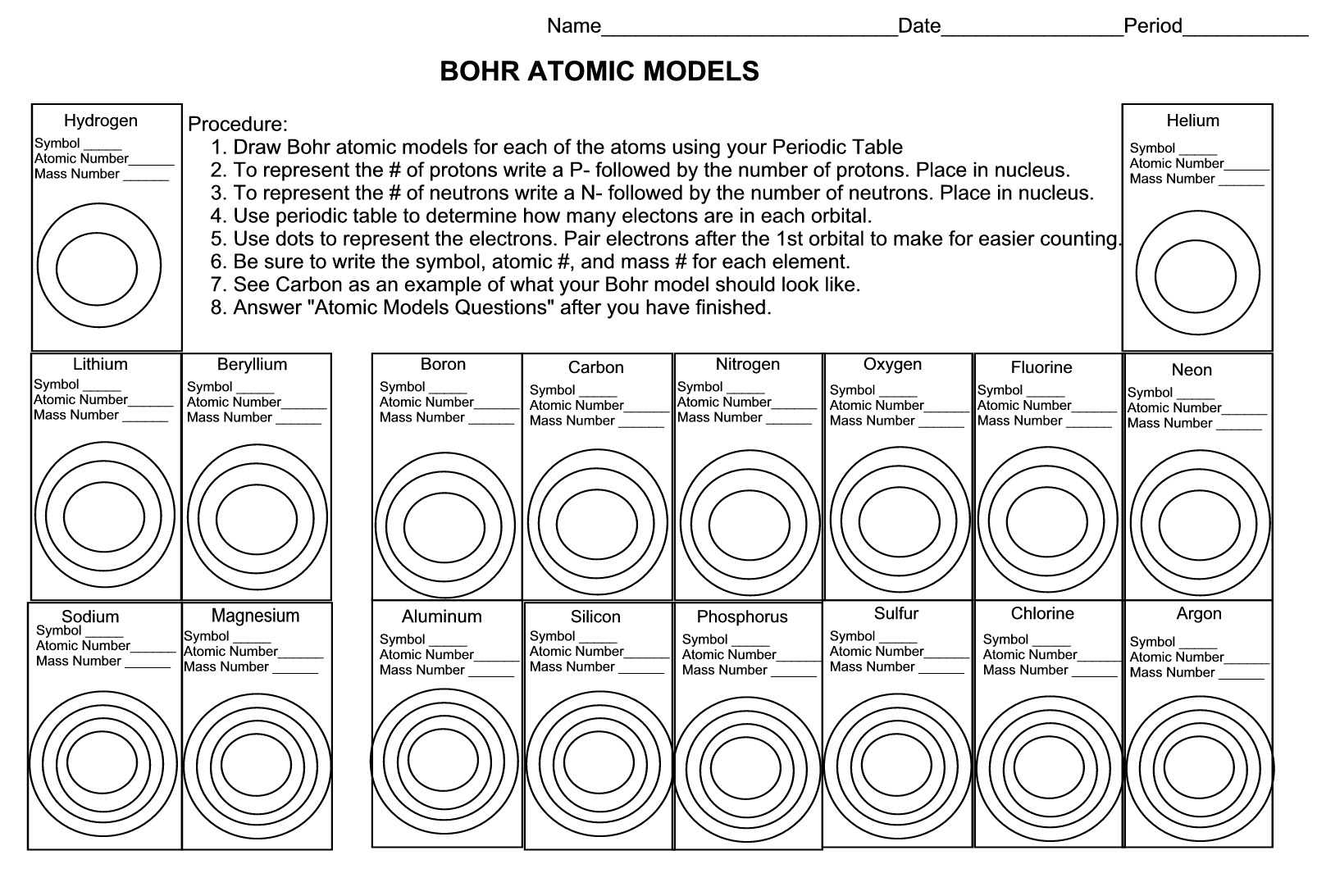 Write the Lewis Structure for the elements on aboveDescribe the Main events in the development of the atomic model:Explain who discovered the following structures and the time:Atom:Electron:Nucleus:Protons:Fill up the table below: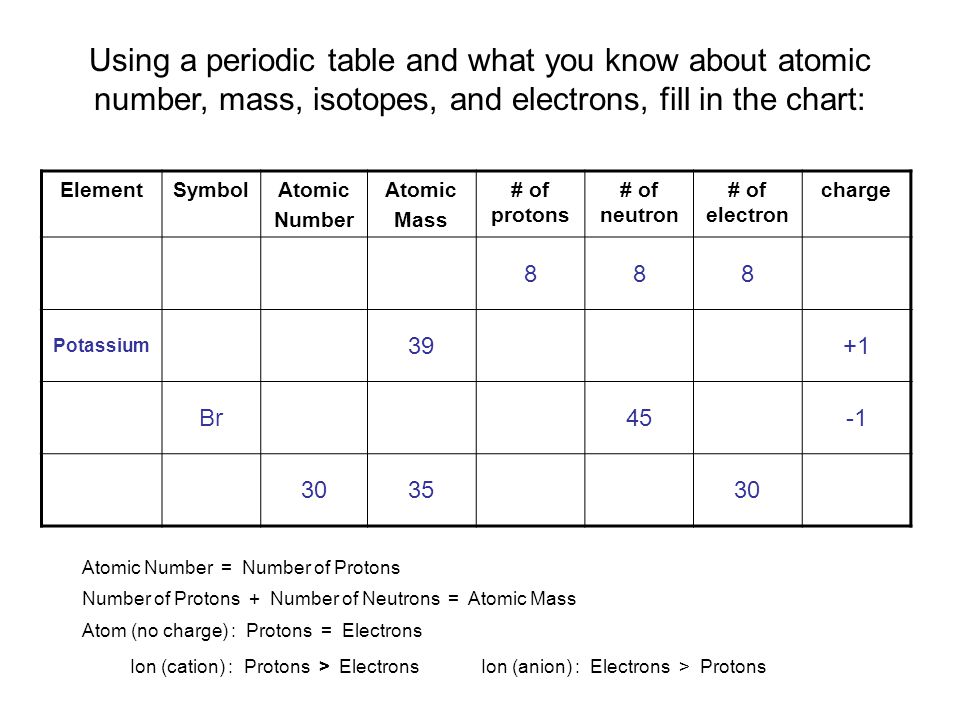 